	KILPAILUKUTSU	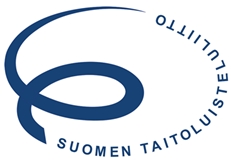 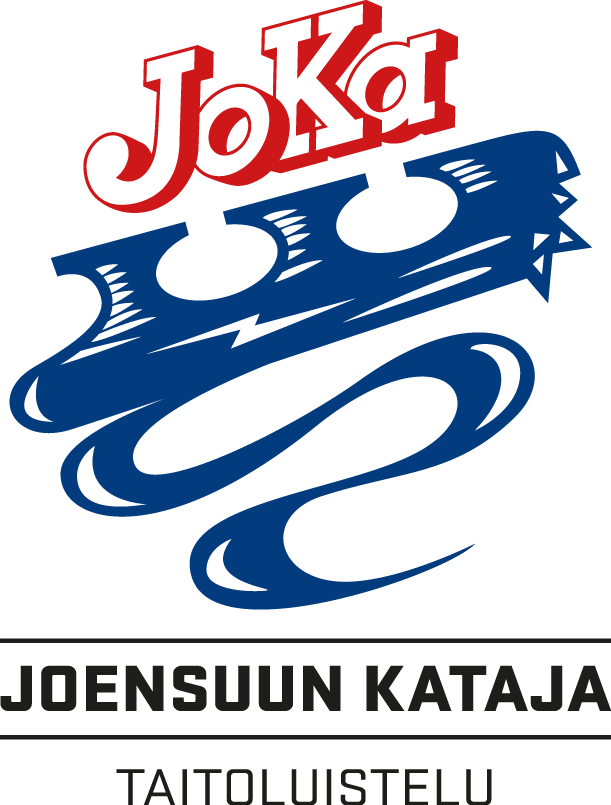 	19.1.2022HelmipiruetitYL Seniorit ja juniorit, SB-kilpailu, Joensuu 19.-20.2.2022Joensuun Katajan Taitoluistelujaosto kutsuu STLL:n rekisteröidyt ja kilpailupassin kaudelle 2021-2022 lunastaneet yksinluistelun seniorit ja juniorit Helmipiruetit kutsukisan yhteydessä järjestettävään SB-kilpailuun Joensuuhun.Paikka	        Mehtimäen Jäähalli, Kisapolku 4, 80100 JoensuuAika ja alustava aikataulu	La 19.2.2022Juniorit LoSeniorit LoSu 20.2.2022Juniorit VoSeniorit VoTarkempi aikataulu ilmoitetaan kilpailuvahvistuksessa. Järjestävä seura varaa oikeudenaikataulumuutoksiin.Kilpailusarjat	Sarja	LO kesto/kerroin	VO kesto/kerroinSäännöt	Kilpailussa noudatetaan ISU:n ja STLL:n kilpailusääntöjä kaudelle 2021-2022.Tarvittaessa luistelijat voidaan jakaa ikäryhmiin.Kentän koko         Kilpahalli 29 x 60 metriäArviointi	Käytössä on ISU-arviointi Arvioijat	STLL nimeää arvioijat ja ne ilmoitetaan vahvistuksessa.Ilmoittautuminen Ilmoittautuminen tehdään Taikkarissa (www.taikkari.fi) keskiviikko 19.1.2022 klo 13.00 alkaen ja viimeistään sunnuntaina 23.1.2022 klo 20.00 mennessä. Kilpailijoita ilmoittava seura vastaa siitä, että luistelijoiden kilpailupassit ja sarjaan vaadittava elementtitesti on suoritettu/voimassa. Seura vakuuttaa myös, että kilpailuun nimetyillä valmentajilla ja seuran edustajilla on toimihenkilöpassi voimassa. Muistattehan nimetä kilpailuun toimihenkilöt Taikkarissa.Merkitkää ilmoittautumisen yhteydessä Lisätietoja -kohtaan seuraavat tiedot: 
 sähköpostiosoite vahvistusta varten 
 laskutusosoite, ilmoittautumismaksuja sekä arvioijien kululaskua varten.Jälki-ilmoittautuminen on tehtävä viimeistään perjantaina 28.1.2022 klo 20.00 mennessä ja tällöin ilmoittautumismaksu on kaksinkertainen.Osallistumisen peruuttaminen sääntökirjan kohdan 15 mukaisesti. Peruminen tehtävä sekä Taikkarissa että sähköpostitse kilpailut.joka@gmail.com.IlmoittautumismaksutSarja	MaksuIlmoittautumismaksut sekä arvioijien kulut laskutetaan osallistuneilta seuroilta jälkikäteen.Suunniteltu ohjelma -lomakeAjan tasalla olevat lomakkeet on päivitettävä Taikkariin (www.taikkari.fi) viimeistään 6.2.2022 klo 20.00 mennessä.Musiikki	Musiikkitiedostot on toimitettava mp3-tiedostona Taikkariin (www.taikkari.fi) 6.2.2022 mennessä klo 20.00 mennessä.
Tiedostot pyydämme nimeämään SARJA_LUISTELIJA_SEURA_LO/VO.
Järjestävä seura sitoutuu hävittämään tiedostot välittömästi kilpailun jälkeen. 
Musiikista on oltava kilpailussa mukana myös varakopio (CD)Elementtitestit	Kilpailussa suoritettavat yksinluistelun elementtitestit ilmoitetaan liitteenä olevalla testi-ilmoittautumislomakkeella kilpailut.joka@gmail.com viimeistään 6.2.2022.
Hoika-järjestelmässä luistelijat on oltava nimettyinä kyseiseen testitasoon. Huomatkaa 
elementtitestien 4, 5 ja 6 (SM-sarjat) kohdalla nimetä luistelija myös kaudelle 2022-2023.Arvonta	Arvonnan aika ja paikka ilmoitetaan vahvistuksessa. Vapaaohjelmaan pääsee enintään 30 lyhytohjelman tulosten perusteella. Vapaaohjelmakilpailut luistellaan lyhytohjelman tulosten käänteisessä järjestyksessä. KoronavirustilanneSeuraamme ja noudatamme viranomaisten koronaohjeita ja – määräyksiä. Näillä voi olla vaikutuksia kilpailun järjestämiseen. Varaamme oikeuden perua kilpailun lyhyelläkin varoitusajalla tilanteen niin vaatiessa. Pyrimme järjestämään kilpailun turvalliseksi luistelijoille, valmentajille ja rajoitusten salliessa yleisölle. Ajankohtainen koronaohjeistus julkaistaan kilpailun nettisivuillaKilpailun nettisivut https://www.katajataitoluistelu.fi/helmipiruetit-2022/Kilpailun johtaja	Miia Toivanen	Tiina-Mari Tuomennoro0405323622	0505210055kilpailut.joka@gmail.comJakelu	ETK, EVT, HATAL, HEITA, HL, HTA, HTK, HTL, HYTL, IITA, JES, JOKA, JTL, JYTLS, KATA, KELS, KK, KKJT, KOOVEE, KOTA, KTL, KULS, KUTA, LRL, LTL, MJT, ML, MTK, NTL, OLK, PESAL, PORITA, PTL, RAUTL, ROITA, RTL, SALPA, SATU, SCT, SEITL, TAIKA, TAPTL, TL, TRT, TTK, UPTL, VARALA, VARTA, VG-62, VLK, VTL, STLLLiitteet	Testi-ilmoittauminenJuniorit2 min 40 s. ± 10 s. / 0,83min 30 s. ± 10 s / 1,6Seniorit2 min 40 s. ± 10 s. / 0,83min 30 s. ± 10 s / 1,6Juniorit65eSeniorit65e